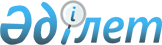 Қарасай ауданының 2021-2023 жылдарға арналған бюджеті туралыАлматы облысы Қарасай аудандық мәслихатының 2020 жылғы 28 желтоқсандағы № 66-3 шешімі. Алматы облысы Әділет департаментінде 2021 жылы 8 қаңтарда № 5852 болып тіркелді.
      Ескерту. 01.01.2021 бастап қолданысқа енгізіледі – осы шешімнің 6-тармағымен.
      2008 жылғы 4 желтоқсандағы Қазақстан Республикасының Бюджет кодексінің 9-бабының 2-тармағына, "Қазақстан Республикасындағы жергілікті мемлекеттік басқару және өзін-өзі басқару туралы" 2001 жылғы 23 қаңтардағы Қазақстан Республикасы Заңының 6-бабының 1-тармағының 1) тармақшасына сәйкес, Қарасай аудандық мәслихаты ШЕШІМ ҚАБЫЛДАДЫ:
      1. 2021-2023 жылдарға арналған аудандық бюджет тиісінше осы шешімнің 1, 2, 3-қосымшаларына сәйкес, оның ішінде 2021 жылға келесі көлемдерде бекітілсін:
      1) кірістер – 24 695 364 мың теңге, оның ішінде:
      салықтық түсімдер – 15 590 606 мың теңге;
      салықтық емес түсімдер – 11 066 мың теңге; 
      негізгі капиталды сатудан түсетін түсімдер – 1 200 868 мың теңге;
      трансферттер түсімі – 7 892 824 мың теңге;
      2) шығындар – 25 836 422 мың теңге;
      3) таза бюджеттік кредиттеу – 210 048 мың теңге, оның ішінде:
      бюджеттік кредиттер – 278 652 мың теңге; 
      бюджеттік кредиттерді өтеу – 68 604 мың теңге;
      4) қаржы активтерімен операциялар бойынша сальдо – 0 теңге, оның ішінде:
      қаржы активтерін сатып алу – 0 теңге;
      мемлекеттік қаржы активтерін сатудан түсетін түсімдер – 0 теңге;
      5) бюджет тапшылығы (профициті) – - 1 351 106 мың теңге;
      6) бюджет тапшылығын қаржыландыру (профицитін пайдалану) – 1 351 106 мың теңге, оның ішінде:
      қарыздар түсімі – 278 652 мың теңге;
      қарыздарды өтеу – 715 330 мың теңге;
      бюджет қаражатының пайдаланылатын қалдықтары – 1 787 784 мың теңге.
      Ескерту. 1-тармақ жаңа редакцияда - Алматы облысы Қарасай аудандық мәслихатының 12.11.2021 № 12-3 (01.01.2021 бастап қолданысқа енгізіледі) шешімімен.


      2. Ауданның жергілікті атқарушы органының 2021 жылға арналған резерві 11 062 мың теңге сомасында бекітілсін.
      Ескерту. 2-тармаққа өзгеріс енгізілді - Алматы облысы Қарасай аудандық мәслихатының 12.11.2021 № 12-3 (01.01.2021 бастап қолданысқа енгізіледі) шешімімен.


      3. 2021 жылға арналған аудандық бюджетте қала, ауылдық округтері бюджетінен аудандық бюджетке бюджеттік алып қоюлардың көлемі 1 544 837 мың теңге сомасында көзделсін, оның ішінде:
      Қаскелең қаласынан 709 414 мың теңге;
      Жамбыл ауылдық округінен 42 440 мың теңге;
      Елтай ауылдық округінен 51 977 мың теңге;
      Жібек жолы ауылдық округінен 104 437 мың теңге;
      Райымбек ауылдық округінен 197 973 мың теңге;
      Бірінші Май ауылдық округінен 9 765 мың теңге;
      Жандосов ауылдық округінен 33 329 мың теңге;
      Ұмтыл ауылдық округінен 65 463 мың теңге;
      Шамалған ауылдық округінен 139 496 мың теңге;
      Іргелі ауылдық округінен 170 593 мың теңге;
      Әйтей ауылдық округінен 19 950 мың теңге.
      4. 2021 жылға арналған аудандық бюджетте аудандық маңызы бар қаланың, ауылдық округтердің бюджеттеріне берілетін ағымдағы нысаналы трансферттер көзделгені ескерілсін, оның ішінде:
      өңірлерді дамытудың 2025 жылға дейінгі мемлекеттік бағдарламасы шеңберінде өңірлерді экономикалық дамытуға жәрдемдесу бойынша шараларды іске асыруға ауылдық елді мекендерді жайластыруды шешуге арналған іс-шараларды іске асыру;
      елді мекендердегі көшелерді жарықтандыру;
      елді мекендердің санитариясын қамтамасыз ету;
      жерлеу орындарын ұстау және туыстары жоқ адамдарды жерлеу;
      елді мекендерді абаттандыру мен көгалдандыру;
      Көрсетілген трансферттерді аудандық маңызы бар қаланың, ауылдық округтердің бюджеттеріне бөлу Қарасай ауданы әкімдігінің қаулысы негізінде айқындалады.
      5. Осы шешімнің орындалуын бақылау Қарасай аудандық мәслихатының "Экономика, бюджет, жұмыспен қамту, кәсіпкерлік пен әлеуметтік инфрақұрылымдарды дамыту жөніндегі" тұрақты комиссиясына жүктелсін. 
      6. Осы шешім 2021 жылғы 1 қаңтардан бастап қолданысқа енгізіледі. 2021 жылға арналған Қарасай ауданының бюджеті
      Ескерту. 1-қосымша жаңа редакцияда - Алматы облысы Қарасай аудандық мәслихатының 12.11.2021 № 12-3 (01.01.2021 бастап қолданысқа енгізіледі) шешімімен. 2022 жылға арналған Қарасай ауданының бюджеті 2023 жылға арналған Қарасай ауданының бюджеті
					© 2012. Қазақстан Республикасы Әділет министрлігінің «Қазақстан Республикасының Заңнама және құқықтық ақпарат институты» ШЖҚ РМК
				
      Қарасай аудандық мәслихатының сессия төрағасы

Б. Айнабеков

      Қарасай аудандық мәслихат хатшысының міндетін атқарушы

А. Исаева
Қарасай аудандық мәслихатының 2020 жылғы "28" желтоқсандағы № 66-3 шешіміне 1-қосымша
Санаты Атауы
Санаты Атауы
Санаты Атауы
Санаты Атауы
Сомасы
(мың теңге)
Сыныбы
Сыныбы
Сыныбы
Сомасы
(мың теңге)
Ішкі сыныбы
Ішкі сыныбы
Сомасы
(мың теңге)
I. Кiрiстер
24 695 364
1
Салықтық түсiмдер
15 590 606
01
Табыс салығы
5 628 036
1
Корпоративтік табыс салығы
5 628 036
04
Меншiкке салынатын салықтар
1 846 358
1
Мүлiкке салынатын салықтар
1 842 958
5
Бiрыңғай жер салығы
3 400
05
Тауарларға, жұмыстарға және қызметтерге салынатын iшкi салықтар
8 036 588
2
Акциздер
7 942 436
3
Табиғи және басқа ресурстарды пайдаланғаны үшiн түсетiн түсiмдер
5 197
4
Кәсiпкерлiк және кәсiби қызметтi жүргiзгенi үшiн алынатын алымдар
88 955
08
Заңдық маңызы бар әрекеттерді жасағаны және (немесе) оған уәкілеттігі бар мемлекеттік органдар немесе лауазымды адамдар құжаттар бергені үшін алынатын міндетті төлемдер
79 624
1
Мемлекеттiк баж
79 624
2
Салықтық емес түсiмдер
11 066
01
Мемлекеттік меншіктен түсетін кірістер
10 846
5
Мемлекет меншiгiндегi мүлiктi жалға беруден түсетiн кiрiстер
10 532
7
Мемлекеттік бюджеттен берілген кредиттер бойынша сыйақылар
238
9
Мемлекет меншігінен түсетін басқа да кірістер
76
03
Мемлекеттік бюджеттен қаржыландырылатын мемлекеттік мекемелер ұйымдастыратын мемлекеттік сатып алуды өткізуден түсетін ақша түсімдері
220
1
Мемлекеттік бюджеттен қаржыландырылатын мемлекеттік мекемелер ұйымдастыратын мемлекеттік сатып алуды өткізуден түсетін ақша түсімдері
220
3
Негiзгi капиталды сатудан түсетiн түсiмдер
1 200 868
01
Мемлекеттік мекемелерге бекітілген мемлекеттік мүлікті сату
846 268
1
Мемлекеттік мекемелерге бекітілген мемлекеттік мүлікті сату
846 268
03
Жерді және материалдық емес активтерді сату
354 600
1
Жерді сату
354 600
4
Трансферттердің түсімдері
7 892 824
01
Төмен тұрған мемлекеттiк басқару органдарынан трансферттер 
1 613 944
3
Аудандық маңызы бар қалалардың, ауылдардың, кенттердің, ауылдық округтардың бюджеттерінен трансферттер
1 613 944
02
Мемлекеттiк басқарудың жоғары тұрған органдарынан түсетiн трансферттер
6 278 880
2
Облыстық бюджеттен түсетiн трансферттер
6 278 880
Функционалдық топ
Функционалдық топ
Функционалдық топ
Функционалдық топ
Функционалдық топ
Сомасы
(мың теңге)
Кiшi функция
Кiшi функция
Кiшi функция
Кiшi функция
Сомасы
(мың теңге)
Бағдарлама әкiмшiлiгi
Бағдарлама әкiмшiлiгi
Бағдарлама әкiмшiлiгi
Сомасы
(мың теңге)
Бағдарлама
Бағдарлама
Сомасы
(мың теңге)
Атауы
Сомасы
(мың теңге)
 II. Шығындар
25 836 422
01
Жалпы сипаттағы мемлекеттiк қызметтер 
851 842
1
Мемлекеттiк басқарудың жалпы функцияларын орындайтын өкiлдi, атқарушы және басқа органдар
766 426
112
Аудан (облыстық маңызы бар қала) мәслихатының аппараты
30 589
001
Аудан (облыстық маңызы бар қала) мәслихатының қызметiн қамтамасыз ету жөніндегі қызметтер
29 913
003
Мемлекеттiк органның күрделі шығыстары
676
122
Аудан (облыстық маңызы бар қала) әкiмiнiң аппараты
735 837
001
Аудан (облыстық маңызы бар қала) әкiмiнiң қызметiн қамтамасыз ету жөніндегі қызметтер
246 084
003
Мемлекеттiк органның күрделі шығыстары
40 589
113
Төмен тұрған бюджеттерге берілетін нысаналы ағымдағы трнасферттер
449 164
2
Қаржылық қызмет
40 014
452
Ауданның (облыстық маңызы бар қаланың) қаржы бөлiмi
40 014
001
Ауданның (облыстық манызы бар қаланың) бюджетiн орындау және коммуналдық меншiгiн басқару саласындағы мемлекеттiк саясатты iске асыру жөнiндегi қызметтер
29 392
003
Салық салу мақсатында мүлікті бағалауды жүргізу
7 740
010
Жекешелендіру, коммуналдық меншікті басқару, жекешелендіруден кейінгі қызмет және осыған байланысты дауларды реттеу
2 882
5
Жоспарлау және статистикалық қызмет
45 402
453
Ауданның (облыстық маңызы бар қаланың) экономика және бюджеттiк жоспарлау бөлiмi
45 402
001
Экономикалық саясатты, мемлекеттік жоспарлау жүйесін қалыптастыру және дамыту саласындағы мемлекеттік саясатты іске асыру жөніндегі қызметтер
45 402
02
Қорғаныс
17 771
1
Әскери мұқтаждар
15 347
122
Аудан (облыстық маңызы бар қала) әкiмiнiң аппараты
15 347
005
Жалпыға бiрдей әскери мiндетті атқару шеңберіндегі іс-шаралар
15 347
2
Төтенше жағдайлар жөніндегі жұмыстарды ұйымдастыру
2 424
122
Аудан (облыстық маңызы бар қала) әкiмiнiң аппараты
2 424
007
Аудандық (қалалық) ауқымдағы дала өрттерінің, сондай-ақ мемлекеттік өртке қарсы қызмет органдары құрылмаған елді мекендерде өрттердің алдын алу және оларды сөндіру жөніндегі іс-шаралар
2 424
03
Қоғамдық тәртіп, қауіпсіздік, құқықтық, сот, қылмыстық-атқару қызметі 
49 192
1
Құқық қорғау қызметі
11 984
467
Ауданның (облыстық маңызы бар қаланың) құрылыс бөлімі
11 984
066
Қоғамдық тәртіп пен қауіпсіздік объектілерін салу
11 984
9
Қоғамдық тәртіп және қауіпсіздік саласындағы басқа да қызметтер
37 208
485
Ауданның (облыстық маңызы бар қаланың) жолаушылар көлiгi және автомобиль жолдары бөлiмi
37 208
021
Елдi мекендерде жол қозғалысы қауіпсіздігін қамтамасыз ету
37 208
06
Әлеуметтiк көмек және әлеуметтiк қамсыздандыру
2 640 876
1
Әлеуметтiк қамсыздандыру
692 116
451
Ауданның (облыстық маңызы бар қаланың) жұмыспен қамту және әлеуметтiк бағдарламалар бөлiмi
692 116
005
Мемлекеттiк атаулы әлеуметтiк көмек
692 116
2
Әлеуметтiк көмек
1 765 790
451
Ауданның (облыстық маңызы бар қаланың) жұмыспен қамту және әлеуметтiк бағдарламалар бөлiмi
1 765 790
002
Жұмыспен қамту бағдарламасы
829 347
004
Ауылдық жерлерде тұратын денсаулық сақтау, білім беру, әлеуметтік қамтамасыз ету, мәдениет, спорт және ветеринар мамандарына отын сатып алуға Қазақстан Республикасының заңнамасына сәйкес әлеуметтік көмек көрсету
64 672
007
Жергiлiктi өкiлеттi органдардың шешiмi бойынша мұқтаж азаматтардың жекелеген топтарына әлеуметтiк көмек 
158 794
010
Үйден тәрбиеленіп оқытылатын мүгедек балаларды материалдық қамтамасыз ету
8 154
014
Мұқтаж азаматтарға үйде әлеуметтiк көмек көрсету
142 845
017
Оңалтудың жеке бағдарламасына сәйкес мұқтаж мүгедектердi протездік-ортопедиялық көмек, сурдотехникалық құралдар, тифлотехникалық құралдар, санаторий-курорттық емделу, мiндеттi гигиеналық құралдармен қамтамасыз ету, арнаулы жүрiп-тұру құралдары, қозғалуға қиындығы бар бірінші топтағы мүгедектерге жеке көмекшінің және есту бойынша мүгедектерге қолмен көрсететiн тіл маманының қызметтері мен қамтамасыз ету
496 628
023
Жұмыспен қамту орталықтарының қызметін қамтамасыз ету
65 350
9
Әлеуметтiк көмек және әлеуметтiк қамтамасыз ету салаларындағы өзге де қызметтер
182 970
451
Ауданның (облыстық маңызы бар қаланың) жұмыспен қамту және әлеуметтiк бағдарламалар бөлiмi
102 020
001
Жергiлiктi деңгейде халық үшін әлеуметтік бағдарламаларды жұмыспен қамтуды қамтамасыз етуді iске асыру саласындағы мемлекеттiк саясатты iске асыру жөнiндегi қызметтер
60 912
011
Жәрдемақыларды және басқа да әлеуметтiк төлемдердi есептеу, төлеу мен жеткiзу бойынша қызметтерге ақы төлеу
13 095
021
Мемлекеттiк органның күрделі шығыстары
3 020
050
Қазақстан Республикасында мүгедектердің құқықтарын қамтамасыз ету және өмір сүру сапасын жақсарту 
8 203
067
Ведомстволық бағыныстағы мемлекеттік мекемелер мен ұйымдардың күрделі шығыстары
16 790
487
Ауданның (облыстық маңызы бар қаланың) тұрғын үй - коммуналдық шаруашылық және тұрғын үй инспекциясы бөлiмi
80 950
094
Әлеуметтік көмек ретінде тұрғын үй сертификаттарын беру
80 000
097
Сенім білдірілген агенттің тұрғын үй сертификаттарын беру бойынша (бюджеттік кредит түріндегі әлеуметтік қолдау) қызметтеріне ақы төлеу
950
07
Тұрғын үй - коммуналдық шаруашылық
6 753 632
1
Тұрғын үй шаруашылығы
5 900 569
463
Ауданның (облыстық маңызы бар қаланың) жер қатынастары бөлiмi
856 570
016
Мемлекет мұқтажы үшін жер учаскелерін алу
856 570
467
Ауданның (облыстық маңызы бар қаланың) құрылыс бөлімі
4 350 834
003
Коммуналдық тұрғын үй қорының тұрғын үйін жобалау және (немесе) салу, реконструкциялау
3 307 531
004
Инженерлік- коммуникациялық инфрақұрылымды жобалау, дамыту және (немесе) жайластыру
1 043 303
487
Ауданның (облыстық маңызы бар қаланың) тұрғын үй - коммуналдық шаруашылық және тұрғын үй инспекциясы бөлiмi
693 165
001
Тұрғын үй-коммуналдық шаруашылық және тұрғын үй қоры саласында жергілікті деңгейде мемлекеттік саясатты іске асыру бойынша қызметтер
34 265
004
Мемлекеттік қажеттіліктер үшін жер учаскелерін алып қою, оның ішінде сатып алу жолымен алып қою және осыған байланысты жылжымайтын мүлікті иеліктен айыру
158 628
005
Мемлекеттік тұрғын үй қорын сақтауды ұйымдастыру
66 963
006
Азаматтардың жекелеген санаттарын тұрғын үймен қамтамасыз ету
33 500
113
Төмен тұрған бюджеттерге берілетін нысаналы ағымдағы трансферттер
399 809
2
Коммуналдық шаруашылық
721 748
467
Ауданның (облыстық маңызы бар қаланың) құрылыс бөлімі
197 959
005
Коммуналдық шаруашылығын дамыту
197 959
487
Ауданның (облыстық маңызы бар қаланың) тұрғын үй - коммуналдық шаруашылық және тұрғын үй инспекциясы бөлiмi
523 789
026
Ауданның (облыстық маңызы бар қаланың) коммуналдық меншігіндегі жылу жүйелерін қолдануды ұйымдастыру
118 971
029
Сумен жабдықтау және су бұру жүйелерін дамыту
404 818
3
Елді-мекендерді көркейту
131 315
487
Ауданның (облыстық маңызы бар қаланың) тұрғын үй - коммуналдық шаруашылық және тұрғын үй инспекциясы бөлiмi
131 315
025
Елді мекендердегі көшелерді жарықтандыру
32 943
030
Елдi мекендердi абаттандыру және көгалдандыру
98 372
08
Мәдениет, спорт, туризм және ақпараттық кеңiстiк 
589 551
1
Мәдениет саласындағы қызмет
327 462
455
Ауданның (облыстық маңызы бар қаланың) мәдениет және тілдерді дамыту бөлiмi
311 462
003
Мәдени-демалыс жұмысын қолдау
311 462
467
Ауданның (облыстық маңызы бар қаланың) құрылыс бөлімі
16 000
011
Мәдениет объектілерін дамыту
16 000
2
Спорт
45 343
465
Ауданның (облыстық маңызы бар қаланың) дене шынықтыру және спорт бөлiмi
35 291
001
Жергілікті деңгейде дене шынықтыру және спорт саласындағы мемлекеттік саясатты іске асыру жөніндегі қызметтер
16 786
006
Аудандық (облыстық маңызы бар қалалық) деңгейде спорттық жарыстар өткiзу
4 749
007
Әртүрлі спорт түрлері бойынша аудан (облыстық маңызы бар қала) құрама командаларының мүшелерін дайындау және олардың облыстық спорт жарыстарына қатысуы
13 756
467
Ауданның (облыстық маңызы бар қаланың) құрылыс бөлімі
10 052
008
Спорт объектілерін дамыту
10 052
3
Ақпараттық кеңiстiк
117 269
455
Ауданның (облыстық маңызы бар қаланың) мәдениет және тілдерді дамыту бөлiмi
74 046
006
Аудандық (қалалық) кiтапханалардың жұмыс iстеуі 
72 964
007
Мемлекеттік тілді және Қазақстан халықтарының басқа да тілдерін дамыту
1 082
456
Ауданның (облыстық маңызы бар қаланың) ішкі саясат бөлiмi
43 223
002
Мемлекеттік ақпараттық саясат жүргізу жөніндегі қызметтер
43 223
9
Мәдениет спорт, туризм және ақпараттық кеңiстiктi ұйымдастыру жөнiндегi өзге де қызметтер
99 477
455
Ауданның (облыстық маңызы бар қаланың) мәдениет және тілдерді дамыту бөлiмi
74 254
001
Жергiлiктi деңгейде тiлдердi және мәдениеттi дамыту саласындағы мемлекеттiк саясатты iске асыру жөнiндегi қызметтер
12 154
032
Ведомстволық бағыныстағы мемлекеттік мекемелер мен ұйымдардың күрделі шығыстары
62 100
456
Ауданның (облыстық маңызы бар қаланың) ішкі саясат бөлiмi
25 223
001
Жергілікті деңгейде ақпарат, мемлекеттілікті нығайту және азаматтардың әлеуметтік сенімділігін қалыптастыру саласында мемлекеттік саясатты іске асыру жөніндегі қызметтер
25 223
09
Отын-энергетика кешені және жер қойнауын пайдалану
54 130
1
Отын және энергетика
54 130
487
Ауданның (облыстық маңызы бар қаланың) тұрғын үй - коммуналдық шаруашылық және тұрғын үй инспекциясы бөлiмi
54 130
009
Жылу энергетикалық жүйені дамыту
54 130
10
Ауыл, су, орман, балық шаруашылығы, ерекше қорғалатын табиғи аумақтар, қоршаған ортаны және жануарлар дүниесiн қорғау, жер қатынастары
102 614
1
Ауыл шаруашылығы
27 966
462
Ауданның (облыстық маңызы бар қаланың) ауыл шаруашылығы бөлiмi
27 966
001
Жергілікті деңгейде ауыл шаруашылығы саласындағы мемлекеттік саясатты іске асыру жөніндегі қызметтер
27 966
6
Жер қатынастары 
22 100
463
Ауданның (облыстық маңызы бар қаланың) жер қатынастары бөлiмi
22 100
001
Аудан (облыстық маңызы бар қала) аумағында жер қатынастарын реттеу саласындағы мемлекеттік саясатты іске асыру жөніндегі қызметтер
22 100
9
Ауыл, су, орман, балық шаруашылығы,қоршаған ортаны қорғау және жер қатынастары саласындағы басқа да қызметтер
52 548
453
Ауданның (облыстық маңызы бар қаланың) экономика және бюджеттiк жоспарлау бөлiмi
52 548
099
Мамандарға әлеуметтік қолдау көрсету жөніндегі шараларды іске асыру
52 548
11
Өнеркәсіп, сәулет, қала құрылысы және құрылыс қызметі
57 874
2
Сәулет, қала құрылысы және құрылыс қызметі
57 874
467
Ауданның (облыстық маңызы бар қаланың) құрылыс бөлімі
37 397
001
Жергілікті деңгейде құрылыс саласындағы мемлекеттік саясатты іске асыру жөніндегі қызметтер
37 397
468
Ауданның (облыстық маңызы бар қаланың) сәулет және қала құрылысы бөлімі
20 477
001
Жергілікті деңгейде сәулет және қала құрылысы саласындағы мемлекеттік саясатты іске асыру жөніндегі қызметтер
20 477
12
Көлік және коммуникация
1 259 375
1
Автомобиль көлігі
1 231 075
485
Ауданның (облыстық маңызы бар қаланың) жолаушылар көлiгi және автомобиль жолдары бөлiмi
1 231 075
023
Автомобиль жолдарының жұмыс істеуін қамтамасыз ету
280 020
045
Аудандық маңызы бар автомобиль жолдарын және елді-мекендердің көшелерін күрделі және орташа жөндеу
951 055
9
Көлік және коммуникациялар саласындағы өзге де қызметтер
28 300
485
Ауданның (облыстық маңызы бар қаланың) жолаушылар көлiгi және автомобиль жолдары бөлiмi
28 300
001
Жергілікті деңгейде жолаушылар көлігі және автомобиль жолдары саласындағы мемлекеттік саясатты іске асыру жөніндегі қызметтер
22 142
113
Төмен тұрған бюджеттерге берілетін нысаналы ағымдағы трнасферттер
6 158
13
Басқалар
678 042
3
Кәсiпкерлiк қызметтi қолдау және бәсекелестікті қорғау
16 017
469
Ауданның (облыстық маңызы бар қаланың) кәсіпкерлік бөлiмi
16 017
001
Жергілікті деңгейде кәсіпкерлік дамыту саласындағы мемлекеттік саясатты іске асыру жөніндегі қызметтер
16 017
9
Басқалар
662 025
452
Ауданның (облыстық маңызы бар қаланың) қаржы бөлiмi
11 062
012
Ауданның (облыстық маңызы бар қаланың) жергілікті атқарушы органының резерві 
11 062
467
Ауданның (облыстық маңызы бар қаланың) құрылыс бөлімі
64 216
079
"Ауыл-Ел бесігі" жобасы шеңберінде ауылдық елді мекендердегі әлеуметтік және инженерлік инфрақұрылымдарды дамыту
64 216
485
Ауданның (облыстық маңызы бар қаланың) жолаушылар көлiгi және автомобиль жолдары бөлiмi
139 843
052
"Ауыл-Ел бесігі" жобасы шеңберінде ауылдық елді мекендердегі әлеуметтік және инженерлік инфрақұрылым бойынша іс-шараларды іске асыру
139 843
487
Ауданның (облыстық маңызы бар қаланың) тұрғын үй - коммуналдық шаруашылық және тұрғын үй
446 904
079
"Ауыл-Ел бесігі" жобасы шеңберінде ауылдық елді мекендердегі әлеуметтік және инженерлік инфрақұрылымдарды дамыту
446 904
14
Борышқа қызмет көрсету
414 861
1
Борышқа қызмет көрсету
414 861
452
Ауданның (облыстық маңызы бар қаланың) қаржы бөлімі
414 861
013
Жергілікті атқарушы органдардың облыстық бюджеттен қарыздар бойынша сыйақылар мен өзге де төлемдерді төлеу бойынша борышына қызмет көрсету
414 861
15
Трансферттер
12 366 662
1
Трансферттер
12 366 662
452
Ауданның (облыстық маңызы бар қаланың) қаржы бөлімі
12 366 662
006
Пайдаланылмаған (толық пайдаланылмаған) трансферттерді қайтару
292 397
007
Бюджеттік алып қоюлар
1 600 000
024
Заңнаманы өзгертуге байланысты жоғары тұрған бюджеттің шығындарын өтеуге төмендегі тұрған бюджеттен ағымдағы нысаналы трансферттер
10 424 746
039
Заңнаманы өзгертуге байланысты жоғары тұрған бюджеттің шығындарын өтеуге төмендегі тұрған бюджеттен ағымдағы нысаналы трансферттер
49 519
16
Қарыздарды өтеу
715 330
1
Қарыздарды өтеу
715 330
452
Ауданның (облыстық маңызы бар қаланың) қаржы бөлімі
715 330
008
Жергілікті атқарушы органның жоғары тұрған бюджет алдындағы борышын өтеу
712 686
021
Жергілікті бюджеттен бөлінген пайдаланылмаған бюджеттік кредиттерді қайтару
2 644
III.
Таза бюджеттік кредиттеу
210 048
Бюджеттік кредиттер
278 652
06
Әлеуметтiк көмек және әлеуметтiк қамсыздандыру
38 000
9
Әлеуметтiк көмек және әлеуметтiк қамтамасыз ету салаларындағы өзге де қызметтер
38 000
487
Ауданның (облыстық маңызы бар қаланың) тұрғын үй - коммуналдық шаруашылық және тұрғын үй инспекциясы бөлiмi
38 000
095
Әлеуметтік қолдау ретінде тұрғын үй сертификаттарын беру үшін бюджеттік кредиттер
38 000
10
Ауыл, су, орман, балық шаруашылығы, ерекше қорғалатын табиғи аумақтар, қоршаған ортаны және жануарлар дүниесiн қорғау, жер қатынастары
240 652
9
Ауыл, су, орман, балық шаруашылығы, қоршаған ортаны қорғау және жер қатынастары саласындағы басқа да қызметтер
240 652
453
Ауданның (облыстық маңызы бар қаланың) экономика және бюджеттiк жоспарлау бөлiмi
240 652
006
Мамандарды әлеуметтік қолдау шараларын іске асыру үшін бюджеттік кредиттер
240 652
Санаты
Санаты
Санаты
Санаты
Санаты
Сомасы
(мың теңге)
Сыныбы Атауы
Сыныбы Атауы
Сыныбы Атауы
Сыныбы Атауы
Сомасы
(мың теңге)
Ішкі сыныбы
Ішкі сыныбы
Ішкі сыныбы
Сомасы
(мың теңге)
5
Бюджеттік кредиттерді өтеу
68 604
01
Бюджеттік кредиттерді өтеу
68 604
1
Мемлекеттік бюджеттен берілген бюджеттік кредиттерді өтеу
68 604
Санаты
Санаты
Санаты
Санаты
Санаты
Сомасы
(мың тенге)
Сыныбы Атауы
Сыныбы Атауы
Сыныбы Атауы
Сыныбы Атауы
Сомасы
(мың тенге)
Ішкі сыныбы
Ішкі сыныбы
Ішкі сыныбы
Сомасы
(мың тенге)
IV.
Қаржы активтерімен жасалатын операциялар бойынша сальдо
0
Қаржы активтерін сатып алу
0
Мемлекеттік қаржы активтерінен сатудан түсетін түсімдер
0
Санаты
Санаты
Санаты
Санаты
Санаты
Сомасы
(мың теңге)
Сыныбы Атауы
Сыныбы Атауы
Сыныбы Атауы
Сыныбы Атауы
Сомасы
(мың теңге)
Ішкі сыныбы
Ішкі сыныбы
Ішкі сыныбы
Сомасы
(мың теңге)
V.
Бюджет тапшылығы (профициті)
-1 351 106
VI.
Бюджет тапшылығын қаржыландыру (профицитін пайдалану)
1 351 106
7
Қарыздар түсімі
278 652
01
Мемлекеттік ішкі қарыздар
278 652
2
Қарыз алу келісім-шарттары
278 652
8
Бюджет қаражатының пайдаланылатын қалдықтары
1 787 784
01
Бюджет қаражаты қалдықтары
1 787 784
1
Бюджет қаражатының бос қалдықтары
1 787 784
Санаты
Санаты
Санаты
Санаты
Санаты
Сомасы
(мың теңге)
Сыныбы Атауы
Сыныбы Атауы
Сыныбы Атауы
Сыныбы Атауы
Сомасы
(мың теңге)
Ішкі сыныбы
Ішкі сыныбы
Ішкі сыныбы
Сомасы
(мың теңге)
16
Қарыздарды өтеу
715 330
1
Қарыздарды өтеу
715 330
452
Ауданның (облыстық маңызы бар қаланың) қаржы бөлімі
715 330
008
Жергілікті атқарушы органның жоғары тұрған бюджет алдындағы борышын өтеу
712 686
021
Жергілікті бюджеттен бөлінген пайдаланылмаған бюджеттік кредиттерді қайтару
2 644Қарасай аудандық мәслихатының 2020 жылғы "28" желтоқсандағы № 66-3 шешіміне 2-қосымша
Санаты Атауы
Санаты Атауы
Санаты Атауы
Санаты Атауы
Сомасы
(мың теңге)
Сыныбы
Сыныбы
Сыныбы
Сомасы
(мың теңге)
Ішкі сыныбы
Ішкі сыныбы
Сомасы
(мың теңге)
I. Кiрiстер
20 638 179
1
Салықтық түсiмдер
13 141 661
01
Табыс салығы
2 943 200
1
Корпоративтік табыс салығы
2 943 200
04
Меншiкке салынатын салықтар
1 908 776
1
Мүлiкке салынатын салықтар
1 906 276
5
Бiрыңғай жер салығы
2 500
05
Тауарларға, жұмыстарға және қызметтерге салынатын iшкi салықтар
8 222 265
2
Акциздер
8 153 313
3
Табиғи және басқа ресурстарды пайдаланғаны үшiн түсетiн түсiмдер
4 497
4
Кәсiпкерлiк және кәсiби қызметтi жүргiзгенi үшiн алынатын алымдар
64 455
08
Заңдық маңызы бар әрекеттерді жасағаны және (немесе) оған уәкілеттігі бар мемлекеттік органдар немесе лауазымды адамдар құжаттар бергені үшін алынатын міндетті төлемдер
67 420
1
Мемлекеттiк баж
67 420
2
Салықтық емес түсiмдер
13 150
01
Мемлекеттік меншіктен түсетін кірістер
13 150
5
Мемлекет меншiгiндегi мүлiктi жалға беруден түсетiн кiрiстер
13 010
7
Мемлекеттік бюджеттен берілген кредиттер бойынша сыйақылар
140
3
Негiзгi капиталды сатудан түсетiн түсiмдер
525 669
01
Мемлекеттік мекемелерге бекітілген мемлекеттік мүлікті сату
343 169
1
Мемлекеттік мекемелерге бекітілген мемлекеттік мүлікті сату
343 169
03
Жерді және материалдық емес активтерді сату
182 500
1
Жерді сату
182 500
4
Трансферттердің түсімдері
6 957 699
01
Төмен тұрған мемлекеттiк басқару органдарынан трансферттер 
1 959 536
3
Аудандық маңызы бар қалалардың, ауылдардың, кенттердің, ауылдық округтардың бюджеттерінен трансферттер
1 959 536
02
Мемлекеттiк басқарудың жоғары тұрған органдарынан түсетiн трансферттер
4 998 163
2
Облыстық бюджеттен түсетiн трансферттер
4 998 163
Функционалдық топ
Функционалдық топ
Функционалдық топ
Функционалдық топ
Функционалдық топ
Сомасы
(мың теңге)
Кiшi функция
Кiшi функция
Кiшi функция
Кiшi функция
Сомасы
(мың теңге)
Бағдарлама әкiмшiлiгi
Бағдарлама әкiмшiлiгi
Бағдарлама әкiмшiлiгi
Сомасы
(мың теңге)
Бағдарлама
Бағдарлама
Сомасы
(мың теңге)
Атауы
Сомасы
(мың теңге)
 II. Шығындар
20 638 179
01
Жалпы сипаттағы мемлекеттiк қызметтер 
589 715
1
Мемлекеттiк басқарудың жалпы функцияларын орындайтын өкiлдi, атқарушы және басқа органдар
533 109
112
Аудан (облыстық маңызы бар қала) мәслихатының аппараты
19 478
001
Аудан (облыстық маңызы бар қала) мәслихатының қызметiн қамтамасыз ету жөніндегі қызметтер
19 478
122
Аудан (облыстық маңызы бар қала) әкiмiнiң аппараты
513 631
001
Аудан (облыстық маңызы бар қала) әкiмiнiң қызметiн қамтамасыз ету жөніндегі қызметтер
145 861
003
Мемлекеттiк органның күрделі шығыстары
9 000
113
Төмен тұрған бюджеттерге берілетін нысаналы ағымдағы трнасферттер
358 770
2
Қаржылық қызмет
32 759
452
Ауданның (облыстық маңызы бар қаланың) қаржы бөлiмi
32 759
001
Ауданның (облыстық манызы бар қаланың) бюджетiн орындау және коммуналдық меншiгiн басқару саласындағы мемлекеттiк саясатты iске асыру жөнiндегi қызметтер
18 203
003
Салық салу мақсатында мүлікті бағалауды жүргізу
7 876
010
Жекешелендіру, коммуналдық меншікті басқару, жекешелендіруден кейінгі қызмет және осыған байланысты дауларды реттеу
6 680
5
Жоспарлау және статистикалық қызмет
23 847
453
Ауданның (облыстық маңызы бар қаланың) экономика және бюджеттiк жоспарлау бөлiмi
23 847
001
Экономикалық саясатты, мемлекеттік жоспарлау жүйесін қалыптастыру және дамыту саласындағы мемлекеттік саясатты іске асыру жөніндегі қызметтер
23 847
02
Қорғаныс
19 412
1
Әскери мұқтаждар
17 124
122
Аудан (облыстық маңызы бар қала) әкiмiнiң аппараты
17 124
005
Жалпыға бiрдей әскери мiндетті атқару шеңберіндегі іс-шаралар
17 124
2
Төтенше жағдайлар жөніндегі жұмыстарды ұйымдастыру
2 288
122
Аудан (облыстық маңызы бар қала) әкiмiнiң аппараты
2 288
007
Аудандық (қалалық) ауқымдағы дала өрттерінің, сондай-ақ мемлекеттік өртке қарсы қызмет органдары құрылмаған елді мекендерде өрттердің алдын алу және оларды сөндіру жөніндегі іс-шаралар
2 288
03
Қоғамдық тәртіп, қауіпсіздік, құқықтық, сот, қылмыстық-атқару қызметі 
11 246
9
Қоғамдық тәртіп және қауіпсіздік саласындағы басқа да қызметтер
11 246
485
Ауданның (облыстық маңызы бар қаланың) жолаушылар көлiгi және автомобиль жолдары бөлiмi
11 246
021
Елдi мекендерде жол қозғалысы қауіпсіздігін қамтамасыз ету
11 246
06
Әлеуметтiк көмек және әлеуметтiк қамсыздандыру
2 856 598
1
Әлеуметтiк қамсыздандыру
1 032 285
451
Ауданның (облыстық маңызы бар қаланың) жұмыспен қамту және әлеуметтiк бағдарламалар бөлiмi
1 032 285
005
Мемлекеттiк атаулы әлеуметтiк көмек
1 032 285
2
Әлеуметтiк көмек
1 714 686
451
Ауданның (облыстық маңызы бар қаланың) жұмыспен қамту және әлеуметтiк бағдарламалар бөлiмi
1 714 686
002
Жұмыспен қамту бағдарламасы
538 571
004
Ауылдық жерлерде тұратын денсаулық сақтау, білім беру, әлеуметтік қамтамасыз ету, мәдениет, спорт және ветеринар мамандарына отын сатып алуға Қазақстан Республикасының заңнамасына сәйкес әлеуметтік көмек көрсету
65 550
006
Тұрғын үйге көмек көрсету
107
007
Жергiлiктi өкiлеттi органдардың шешiмi бойынша мұқтаж азаматтардың жекелеген топтарына әлеуметтiк көмек 
437 708
010
Үйден тәрбиеленіп оқытылатын мүгедек балаларды материалдық қамтамасыз ету
9 029
014
Мұқтаж азаматтарға үйде әлеуметтiк көмек көрсету
104 733
017
Оңалтудың жеке бағдарламасына сәйкес мұқтаж мүгедектердi мiндеттi гигиеналық құралдармен қамтамасыз ету, қозғалуға қиындығы бар бірінші топтағы мүгедектерге жеке көмекшінің және есту бойынша мүгедектерге қолмен көрсететiн тіл маманының қызметтерін ұсыну 
459 698
023
Жұмыспен қамту орталықтарының қызметін қамтамасыз ету
54 290
9
Әлеуметтiк көмек және әлеуметтiк қамтамасыз ету салаларындағы өзге де қызметтер
109 627
451
Ауданның (облыстық маңызы бар қаланың) жұмыспен қамту және әлеуметтiк бағдарламалар бөлiмi
48 677
001
Жергiлiктi деңгейде халық үшін әлеуметтік бағдарламаларды жұмыспен қамтуды қамтамасыз етуді iске асыру саласындағы мемлекеттiк саясатты iске асыру жөнiндегi қызметтер
33 641
011
Жәрдемақыларды және басқа да әлеуметтiк төлемдердi есептеу, төлеу мен жеткiзу бойынша қызметтерге ақы төлеу
6 595
050
Қазақстан Республикасында мүгедектердің құқықтарын қамтамасыз ету және өмір сүру сапасын жақсарту 
8 441
487
Ауданның (облыстық маңызы бар қаланың) тұрғын үй - коммуналдық шаруашылық және тұрғын үй инспекциясы бөлiмi
60 950
094
Әлеуметтік көмек ретінде тұрғын үй сертификаттарын беру
60 000
097
Сенім білдірілген агенттің тұрғын үй сертификаттарын беру бойынша (бюджеттік кредит түріндегі әлеуметтік қолдау) қызметтеріне ақы төлеу
950
07
Тұрғын үй - коммуналдық шаруашылық
2 350 941
1
Тұрғын үй шаруашылығы
961 991
463
Ауданның (облыстық маңызы бар қаланың) жер қатынастары бөлiмi
273 419
016
Мемлекет мұқтажы үшін жер учаскелерін алу
273 419
487
Ауданның (облыстық маңызы бар қаланың) тұрғын үй - коммуналдық шаруашылық және тұрғын үй инспекциясы бөлiмi
688 572
001
Тұрғын үй-коммуналдық шаруашылық және тұрғын үй қоры саласында жергілікті деңгейде мемлекеттік саясатты іске асыру бойынша қызметтер
14 302
113
Төмен тұрған бюджеттерге берілетін нысаналы ағымдағы трансферттер
674 270
2
Коммуналдық шаруашылық
1 350 000
467
Ауданның (облыстық маңызы бар қаланың) құрылыс бөлімі
300 000
005
Коммуналдық шаруашылығын дамыту
300 000
487
Ауданның (облыстық маңызы бар қаланың) тұрғын үй - коммуналдық шаруашылық және тұрғын үй инспекциясы бөлiмi
1 050 000
029
Сумен жабдықтау және су бұру жүйесінің жұмыс істеуі
1 050 000
3
Елді-мекендерді көркейту
38 950
487
Ауданның (облыстық маңызы бар қаланың) тұрғын үй - коммуналдық шаруашылық және тұрғын үй инспекциясы бөлiмi
38 950
030
Елдi мекендердi абаттандыру және көгалдандыру
38 950
08
Мәдениет, спорт, туризм және ақпараттық кеңiстiк 
397 147
1
Мәдениет саласындағы қызмет
219 955
455
Ауданның (облыстық маңызы бар қаланың) мәдениет және тілдерді дамыту бөлiмi
219 955
003
Мәдени-демалыс жұмысын қолдау
219 955
2
Спорт
24 609
465
Ауданның (облыстық маңызы бар қаланың) дене шынықтыру және спорт бөлiмi
24 609
001
Жергілікті деңгейде дене шынықтыру және спорт саласындағы мемлекеттік саясатты іске асыру жөніндегі қызметтер
8 532
006
Аудандық (облыстық маңызы бар қалалық) деңгейде спорттық жарыстар өткiзу
4 321
007
Әртүрлі спорт түрлері бойынша аудан (облыстық маңызы бар қала) құрама командаларының мүшелерін дайындау және олардың облыстық спорт жарыстарына қатысуы
11 756
3
Ақпараттық кеңiстiк
122 369
455
Ауданның (облыстық маңызы бар қаланың) мәдениет және тілдерді дамыту бөлiмi
72 003
006
Аудандық (қалалық) кiтапханалардың жұмыс iстеуі 
70 869
007
Мемлекеттік тілді және Қазақстан халықтарының басқа да тілдерін дамыту
1 134
456
Ауданның (облыстық маңызы бар қаланың) ішкі саясат бөлiмi
50 366
002
Мемлекеттік ақпараттық саясат жүргізу жөніндегі қызметтер
50 366
9
Мәдениет спорт, туризм және ақпараттық кеңiстiктi ұйымдастыру жөнiндегi өзге де қызметтер
30 214
455
Ауданның (облыстық маңызы бар қаланың) мәдениет және тілдерді дамыту бөлiмi
10 135
001
Жергiлiктi деңгейде тiлдердi және мәдениеттi дамыту саласындағы мемлекеттiк саясатты iске асыру жөнiндегi қызметтер
10 135
456
Ауданның (облыстық маңызы бар қаланың) ішкі саясат бөлiмi
20 079
001
Жергілікті деңгейде ақпарат, мемлекеттілікті нығайту және азаматтардың әлеуметтік сенімділігін қалыптастыру саласында мемлекеттік саясатты іске асыру жөніндегі қызметтер
20 079
09
Отын-энергетика кешені және жер қойнауын пайдалану
750 000
1
Отын және энергетика
750 000
487
Ауданның (облыстық маңызы бар қаланың) тұрғын үй - коммуналдық шаруашылық және тұрғын үй инспекциясы бөлiмi
750 000
009
Жылу энергетикалық жүйені дамыту
750 000
10
Ауыл, су, орман, балық шаруашылығы, ерекше қорғалатын табиғи аумақтар, қоршаған ортаны және жануарлар дүниесiн қорғау, жер қатынастары
273 902
1
Ауыл шаруашылығы
21 264
462
Ауданның (облыстық маңызы бар қаланың) ауыл шаруашылығы бөлiмi
21 264
001
Жергілікті деңгейде ауыл шаруашылығы саласындағы мемлекеттік саясатты іске асыру жөніндегі қызметтер
21 264
6
Жер қатынастары 
16 446
463
Ауданның (облыстық маңызы бар қаланың) жер қатынастары бөлiмi
16 446
001
Аудан (облыстық маңызы бар қала) аумағында жер қатынастарын реттеу саласындағы мемлекеттік саясатты іске асыру жөніндегі қызметтер
16 446
9
Ауыл, су, орман, балық шаруашылығы,қоршаған ортаны қорғау және жер қатынастары саласындағы басқа да қызметтер
236 192
453
Ауданның (облыстық маңызы бар қаланың) экономика және бюджеттiк жоспарлау бөлiмi
236 192
099
Мамандарға әлеуметтік қолдау көрсету жөніндегі шараларды іске асыру
236 192
11
Өнеркәсіп, сәулет, қала құрылысы және құрылыс қызметі
25 955
2
Сәулет, қала құрылысы және құрылыс қызметі
25 955
467
Ауданның (облыстық маңызы бар қаланың) құрылыс бөлімі
13 428
001
Жергілікті деңгейде құрылыс саласындағы мемлекеттік саясатты іске асыру жөніндегі қызметтер
13 428
468
Ауданның (облыстық маңызы бар қаланың) сәулет және қала құрылысы бөлімі
12 527
001
Жергілікті деңгейде сәулет және қала құрылысы саласындағы мемлекеттік саясатты іске асыру жөніндегі қызметтер
12 527
12
Көлік және коммуникация
635 447
1
Автомобиль көлігі
624 818
485
Ауданның (облыстық маңызы бар қаланың) жолаушылар көлiгi және автомобиль жолдары бөлiмi
624 818
023
Автомобиль жолдарының жұмыс істеуін қамтамасыз ету
106 379
045
Аудандық маңызы бар автомобиль жолдарын және елді-мекендердің көшелерін күрделі және орташа жөндеу
518 439
9
Көлік және коммуникациялар саласындағы өзге де қызметтер
10 629
485
Ауданның (облыстық маңызы бар қаланың) жолаушылар көлiгi және автомобиль жолдары бөлiмi
10 629
001
Жергілікті деңгейде жолаушылар көлігі және автомобиль жолдары саласындағы мемлекеттік саясатты іске асыру жөніндегі қызметтер
10 629
13
Басқалар
949 551
3
Кәсiпкерлiк қызметтi қолдау және бәсекелестікті қорғау
11 203
469
Ауданның (облыстық маңызы бар қаланың) кәсіпкерлік бөлiмi
11 203
001
Жергілікті деңгейде кәсіпкерлік дамыту саласындағы мемлекеттік саясатты іске асыру жөніндегі қызметтер
11 203
9
Басқалар
938 348
452
Ауданның (облыстық маңызы бар қаланың) қаржы бөлiмi
91 287
012
Ауданның (облыстық маңызы бар қаланың) жергілікті атқарушы органының резерві 
91 287
485
Ауданның (облыстық маңызы бар қаланың) жолаушылар көлiгi және автомобиль жолдары бөлiмi
802 137
052
"Ауыл-Ел бесігі" жобасы шеңберінде ауылдық елді мекендердегі әлеуметтік және инженерлік инфрақұрылым бойынша іс-шараларды іске асыру
802 137
487
Ауданның (облыстық маңызы бар қаланың) тұрғын үй - коммуналдық шаруашылық және тұрғын үй
44 924
079
"Ауыл-Ел бесігі" жобасы шеңберінде ауылдық елді мекендердегі әлеуметтік және инженерлік инфрақұрылымдарды дамыту
44 924
14
Борышқа қызмет көрсету
132 186
1
Борышқа қызмет көрсету
132 186
452
Ауданның (облыстық маңызы бар қаланың) қаржы бөлімі
132 186
013
Жергілікті атқарушы органдардың облыстық бюджеттен қарыздар бойынша сыйақылар мен өзге де төлемдерді төлеу бойынша борышына қызмет көрсету
132 186
15
Трансферттер
11 646 079
1
Трансферттер
11 646 079
452
Ауданның (облыстық маңызы бар қаланың) қаржы бөлімі
11 646 079
007
Бюджеттік алып қоюлар
2 800 000
024
Заңнаманы өзгертуге байланысты жоғары тұрған бюджеттің шығындарын өтеуге төмендегі тұрған бюджеттен ағымдағы нысаналы трансферттер
8 846 079
16
Қарыздарды өтеу
68 604
1
Қарыздарды өтеу
68 604
452
Ауданның (облыстық маңызы бар қаланың) қаржы бөлімі
68 604
008
Жергілікті атқарушы органның жоғары тұрған бюджет алдындағы борышын өтеу
68 604
III.
Таза бюджеттік кредиттеу
151 436
Бюджеттік кредиттер
220 040
06
Әлеуметтiк көмек және әлеуметтiк қамсыздандыру
38 000
9
Әлеуметтiк көмек және әлеуметтiк қамтамасыз ету салаларындағы өзге де қызметтер
38 000
487
Ауданның (облыстық маңызы бар қаланың) тұрғын үй - коммуналдық шаруашылық және тұрғын үй инспекциясы бөлiмi
38 000
095
Әлеуметтік қолдау ретінде тұрғын үй сертификаттарын беру үшін бюджеттік кредиттер
38 000
10
Ауыл, су, орман, балық шаруашылығы, ерекше қорғалатын табиғи аумақтар, қоршаған ортаны және жануарлар дүниесiн қорғау, жер қатынастары
182 040
9
Ауыл, су, орман, балық шаруашылығы, қоршаған ортаны қорғау және жер қатынастары саласындағы басқа да қызметтер
182 040
453
Ауданның (облыстық маңызы бар қаланың) экономика және бюджеттiк жоспарлау бөлiмi
182 040
006
Мамандарды әлеуметтік қолдау шараларын іске асыру үшін бюджеттік кредиттер
182 040
Санаты
Санаты
Санаты
Санаты
Санаты
Сомасы
(мың теңге)
Сыныбы Атауы
Сыныбы Атауы
Сыныбы Атауы
Сыныбы Атауы
Сомасы
(мың теңге)
Ішкі сыныбы
Ішкі сыныбы
Ішкі сыныбы
5
Бюджеттік кредиттерді өтеу
68 604
01
Бюджеттік кредиттерді өтеу
68 604
1
Мемлекеттік бюджеттен берілген бюджеттік кредиттерді өтеу
68 604
Санаты
Санаты
Санаты
Санаты
Санаты
Сомасы
(мың тенге)
Сыныбы Атауы
Сыныбы Атауы
Сыныбы Атауы
Сыныбы Атауы
Сомасы
(мың тенге)
Ішкі сыныбы
Ішкі сыныбы
Ішкі сыныбы
IV.
Қаржы активтерімен жасалатын операциялар бойынша сальдо
0
Қаржы активтерінт сатып алу
0
Мемлекеттік қаржы активтерінен сатудан түсетін түсімдер
0
Санаты
Санаты
Санаты
Санаты
Санаты
Сомасы
(мың теңге)
Сыныбы Атауы
Сыныбы Атауы
Сыныбы Атауы
Сыныбы Атауы
Сомасы
(мың теңге)
Ішкі сыныбы
Ішкі сыныбы
Ішкі сыныбы
V.
V.
V.
Бюджет тапшылығы (профициті)
- 151 436
VI.
VI.
VI.
VI.
Бюджет тапшылығын қаржыландыру (профицитін пайдалану)
151 436
7
Қарыздар түсімі
220 040
01
Мемлекеттік ішкі қарыздар
220 040
2
Қарыз алу келісім-шарттары
220 040
8
Бюджет қаражатының пайдаланылатын қалдықтары
0
01
Бюджет қаражаты қалдықтары
0
1
Бюджет қаражатының бос қалдықтары
0
Санаты
Санаты
Санаты
Санаты
Санаты
Сомасы
(мың теңге)
Сыныбы Атауы
Сыныбы Атауы
Сыныбы Атауы
Сыныбы Атауы
Сомасы
(мың теңге)
Ішкі сыныбы
Ішкі сыныбы
Ішкі сыныбы
Қарыздарды өтеу
68 604
16
Қарыздарды өтеу
68 604
1
Қарыздарды өтеу
68 604
452
Ауданның (облыстық маңызы бар қаланың) қаржы бөлімі
68 604
008
Жергілікті атқарушы органның жоғары тұрған бюджет алдындағы борышын өтеу
68 604Қарасай аудандық мәслихатының 2020 жылғы "28" желтоқсандағы № 66-3 шешіміне 3-қосымша
Санаты Атауы
Санаты Атауы
Санаты Атауы
Санаты Атауы
Сомасы
(мың теңге)
Сыныбы
Сыныбы
Сыныбы
Сомасы
(мың теңге)
Ішкі сыныбы
Ішкі сыныбы
Сомасы
(мың теңге)
I. Кiрiстер
20 137 042
1
Салықтық түсiмдер
13 629 621
01
Табыс салығы
3 093 200
1
Корпоративтік табыс салығы
3 093 200
04
Меншiкке салынатын салықтар
2 059 376
1
Мүлiкке салынатын салықтар
2 056 276
5
Бiрыңғай жер салығы
3 100
05
Тауарларға, жұмыстарға және қызметтерге салынатын iшкi салықтар
8 409 325
2
Акциздер
8 337 773
3
Табиғи және басқа ресурстарды пайдаланғаны үшiн түсетiн түсiмдер
5 497
4
Кәсiпкерлiк және кәсiби қызметтi жүргiзгенi үшiн алынатын алымдар
66 055
08
Заңдық маңызы бар әрекеттерді жасағаны және (немесе) оған уәкілеттігі бар мемлекеттік органдар немесе лауазымды адамдар құжаттар бергені үшін алынатын міндетті төлемдер
67 720
1
Мемлекеттiк баж
67 720
2
Салықтық емес түсiмдер
13 150
01
Мемлекеттік меншіктен түсетін кірістер
13 150
5
Мемлекет меншiгiндегi мүлiктi жалға беруден түсетiн кiрiстер
13 010
7
Мемлекеттік бюджеттен берілген кредиттер бойынша сыйақылар
140
3
Негiзгi капиталды сатудан түсетiн түсiмдер
445 283
01
Мемлекеттік мекемелерге бекітілген мемлекеттік мүлікті сату
262 783
1
Мемлекеттік мекемелерге бекітілген мемлекеттік мүлікті сату
262 783
03
Жерді және материалдық емес активтерді сату
182 500
1
Жерді сату
182 500
4
Трансферттердің түсімдері
6 048 988
01
Төмен тұрған мемлекеттiк басқару органдарынан трансферттер 
2 104 727
3
Аудандық маңызы бар қалалардың, ауылдардың, кенттердің, ауылдық округтардың бюджеттерінен трансферттер
2 104 727
02
Мемлекеттiк басқарудың жоғары тұрған органдарынан түсетiн трансферттер
3 944 261
2
Облыстық бюджеттен түсетiн трансферттер
3 944 261
Функционалдық топ
Функционалдық топ
Функционалдық топ
Функционалдық топ
Функционалдық топ
Сомасы
(мың теңге)
Кiшi функция
Кiшi функция
Кiшi функция
Кiшi функция
Сомасы
(мың теңге)
Бағдарлама әкiмшiлiгi
Бағдарлама әкiмшiлiгi
Бағдарлама әкiмшiлiгi
Сомасы
(мың теңге)
Бағдарлама
Бағдарлама
Сомасы
(мың теңге)
Атауы
Сомасы
(мың теңге)
 II. Шығындар
20 136 438
01
Жалпы сипаттағы мемлекеттiк қызметтер 
419 677
1
Мемлекеттiк басқарудың жалпы функцияларын орындайтын өкiлдi, атқарушы және басқа органдар
360 819
112
Аудан (облыстық маңызы бар қала) мәслихатының аппараты
20 247
001
Аудан (облыстық маңызы бар қала) мәслихатының қызметiн қамтамасыз ету жөніндегі қызметтер
20 247
122
Аудан (облыстық маңызы бар қала) әкiмiнiң аппараты
340 572
001
Аудан (облыстық маңызы бар қала) әкiмiнiң қызметiн қамтамасыз ету жөніндегі қызметтер
151 719
003
Мемлекеттiк органның күрделі шығыстары
9 000
113
Төмен тұрған бюджеттерге берілетін нысаналы ағымдағы трнасферттер
179 853
2
Қаржылық қызмет
34 069
452
Ауданның (облыстық маңызы бар қаланың) қаржы бөлiмi
34 069
001
Ауданның (облыстық манызы бар қаланың) бюджетiн орындау және коммуналдық меншiгiн басқару саласындағы мемлекеттiк саясатты iске асыру жөнiндегi қызметтер
18 931
003
Салық салу мақсатында мүлікті бағалауды жүргізу
8 191
010
Жекешелендіру, коммуналдық меншікті басқару, жекешелендіруден кейінгі қызмет және осыған байланысты дауларды реттеу
6 947
5
Жоспарлау және статистикалық қызмет
24 789
453
Ауданның (облыстық маңызы бар қаланың) экономика және бюджеттiк жоспарлау бөлiмi
24 789
001
Экономикалық саясатты, мемлекеттік жоспарлау жүйесін қалыптастыру және дамыту саласындағы мемлекеттік саясатты іске асыру жөніндегі қызметтер
24 789
02
Қорғаныс
20 189
1
Әскери мұқтаждар
17 809
122
Аудан (облыстық маңызы бар қала) әкiмiнiң аппараты
17 809
005
Жалпыға бiрдей әскери мiндетті атқару шеңберіндегі іс-шаралар
17 809
2
Төтенше жағдайлар жөніндегі жұмыстарды ұйымдастыру
2 380
122
Аудан (облыстық маңызы бар қала) әкiмiнiң аппараты
2 380
007
Аудандық (қалалық) ауқымдағы дала өрттерінің, сондай-ақ мемлекеттік өртке қарсы қызмет органдары құрылмаған елді мекендерде өрттердің алдын алу және оларды сөндіру жөніндегі іс-шаралар
2 380
03
Қоғамдық тәртіп, қауіпсіздік, құқықтық, сот, қылмыстық-атқару қызметі 
11 808
9
Қоғамдық тәртіп және қауіпсіздік саласындағы басқа да қызметтер
11 808
485
Ауданның (облыстық маңызы бар қаланың) жолаушылар көлiгi және автомобиль жолдары бөлiмi
11 808
021
Елдi мекендерде жол қозғалысы қауіпсіздігін қамтамасыз ету
11 808
06
Әлеуметтiк көмек және әлеуметтiк қамсыздандыру
2 751 394
1
Әлеуметтiк қамсыздандыру
914 522
451
Ауданның (облыстық маңызы бар қаланың) жұмыспен қамту және әлеуметтiк бағдарламалар бөлiмi
914 522
005
Мемлекеттiк атаулы әлеуметтiк көмек
914 522
2
Әлеуметтiк көмек
1 725 914
451
Ауданның (облыстық маңызы бар қаланың) жұмыспен қамту және әлеуметтiк бағдарламалар бөлiмi
1 725 914
002
Жұмыспен қамту бағдарламасы
622 413
004
Ауылдық жерлерде тұратын денсаулық сақтау, білім беру, әлеуметтік қамтамасыз ету, мәдениет, спорт және ветеринар мамандарына отын сатып алуға Қазақстан Республикасының заңнамасына сәйкес әлеуметтік көмек көрсету
68 164
006
Тұрғын үйге көмек көрсету
107
007
Жергiлiктi өкiлеттi органдардың шешiмi бойынша мұқтаж азаматтардың жекелеген топтарына әлеуметтiк көмек 
439 250
010
Үйден тәрбиеленіп оқытылатын мүгедек балаларды материалдық қамтамасыз ету
9 389
014
Мұқтаж азаматтарға үйде әлеуметтiк көмек көрсету
104 971
017
Оңалтудың жеке бағдарламасына сәйкес мұқтаж мүгедектердi мiндеттi гигиеналық құралдармен қамтамасыз ету, қозғалуға қиындығы бар бірінші топтағы мүгедектерге жеке көмекшінің және есту бойынша мүгедектерге қолмен көрсететiн тіл маманының қызметтерін ұсыну 
426 705
023
Жұмыспен қамту орталықтарының қызметін қамтамасыз ету
54 915
9
Әлеуметтiк көмек және әлеуметтiк қамтамасыз ету салаларындағы өзге де қызметтер
110 958
451
Ауданның (облыстық маңызы бар қаланың) жұмыспен қамту және әлеуметтiк бағдарламалар бөлiмi
50 008
001
Жергiлiктi деңгейде халық үшін әлеуметтік бағдарламаларды жұмыспен қамтуды қамтамасыз етуді iске асыру саласындағы мемлекеттiк саясатты iске асыру жөнiндегi қызметтер
34 972
011
Жәрдемақыларды және басқа да әлеуметтiк төлемдердi есептеу, төлеу мен жеткiзу бойынша қызметтерге ақы төлеу
6 595
050
Қазақстан Республикасында мүгедектердің құқықтарын қамтамасыз ету және өмір сүру сапасын жақсарту 
8 441
487
Ауданның (облыстық маңызы бар қаланың) тұрғын үй - коммуналдық шаруашылық және тұрғын үй инспекциясы бөлiмi
60 950
094
Әлеуметтік көмек ретінде тұрғын үй сертификаттарын беру
60 000
097
Сенім білдірілген агенттің тұрғын үй сертификаттарын беру бойынша (бюджеттік кредит түріндегі әлеуметтік қолдау) қызметтеріне ақы төлеу
950
07
Тұрғын үй - коммуналдық шаруашылық
2 489 416
1
Тұрғын үй шаруашылығы
1 000 466
463
Ауданның (облыстық маңызы бар қаланың) жер қатынастары бөлiмi
284 356
016
Мемлекет мұқтажы үшін жер учаскелерін алу
284 356
487
Ауданның (облыстық маңызы бар қаланың) тұрғын үй - коммуналдық шаруашылық және тұрғын үй инспекциясы бөлiмi
716 110
001
Тұрғын үй-коммуналдық шаруашылық және тұрғын үй қоры саласында жергілікті деңгейде мемлекеттік саясатты іске асыру бойынша қызметтер
14 869
113
Төмен тұрған бюджеттерге берілетін нысаналы ағымдағы трансферттер
701 241
2
Коммуналдық шаруашылық
1 450 000
487
Ауданның (облыстық маңызы бар қаланың) тұрғын үй - коммуналдық шаруашылық және тұрғын үй инспекциясы бөлiмi
1 450 000
029
Сумен жабдықтау және су бұру жүйесінің жұмыс істеуі
1 450 000
3
Елді-мекендерді көркейту
38 950
487
Ауданның (облыстық маңызы бар қаланың) тұрғын үй - коммуналдық шаруашылық және тұрғын үй инспекциясы бөлiмi
38 950
030
Елдi мекендердi абаттандыру және көгалдандыру
38 950
08
Мәдениет, спорт, туризм және ақпараттық кеңiстiк 
404 718
1
Мәдениет саласындағы қызмет
227 647
455
Ауданның (облыстық маңызы бар қаланың) мәдениет және тілдерді дамыту бөлiмi
227 647
003
Мәдени-демалыс жұмысын қолдау
227 647
2
Спорт
23 117
465
Ауданның (облыстық маңызы бар қаланың) дене шынықтыру және спорт бөлiмi
23 117
001
Жергілікті деңгейде дене шынықтыру және спорт саласындағы мемлекеттік саясатты іске асыру жөніндегі қызметтер
8 867
006
Аудандық (облыстық маңызы бар қалалық) деңгейде спорттық жарыстар өткiзу
4 494
007
Әртүрлі спорт түрлері бойынша аудан (облыстық маңызы бар қала) құрама командаларының мүшелерін дайындау және олардың облыстық спорт жарыстарына қатысуы
9 756
3
Ақпараттық кеңiстiк
122 624
455
Ауданның (облыстық маңызы бар қаланың) мәдениет және тілдерді дамыту бөлiмi
72 258
006
Аудандық (қалалық) кiтапханалардың жұмыс iстеуі 
71 124
007
Мемлекеттік тілді және Қазақстан халықтарының басқа да тілдерін дамыту
1 134
456
Ауданның (облыстық маңызы бар қаланың) ішкі саясат бөлiмi
50 366
002
Мемлекеттік ақпараттық саясат жүргізу жөніндегі қызметтер
50 366
9
Мәдениет спорт, туризм және ақпараттық кеңiстiктi ұйымдастыру жөнiндегi өзге де қызметтер
31 330
455
Ауданның (облыстық маңызы бар қаланың) мәдениет және тілдерді дамыту бөлiмi
10 534
001
Жергiлiктi деңгейде тiлдердi және мәдениеттi дамыту саласындағы мемлекеттiк саясатты iске асыру жөнiндегi қызметтер
10 534
456
Ауданның (облыстық маңызы бар қаланың) ішкі саясат бөлiмi
20 796
001
Жергілікті деңгейде ақпарат, мемлекеттілікті нығайту және азаматтардың әлеуметтік сенімділігін қалыптастыру саласында мемлекеттік саясатты іске асыру жөніндегі қызметтер
20 796
10
Ауыл, су, орман, балық шаруашылығы, ерекше қорғалатын табиғи аумақтар, қоршаған ортаны және жануарлар дүниесiн қорғау, жер қатынастары
283 032
1
Ауыл шаруашылығы
22 104
462
Ауданның (облыстық маңызы бар қаланың) ауыл шаруашылығы бөлiмi
22 104
001
Жергілікті деңгейде ауыл шаруашылығы саласындағы мемлекеттік саясатты іске асыру жөніндегі қызметтер
22 104
6
Жер қатынастары 
17 111
463
Ауданның (облыстық маңызы бар қаланың) жер қатынастары бөлiмi
17 111
001
Аудан (облыстық маңызы бар қала) аумағында жер қатынастарын реттеу саласындағы мемлекеттік саясатты іске асыру жөніндегі қызметтер
17 111
9
Ауыл, су, орман, балық шаруашылығы,қоршаған ортаны қорғау және жер қатынастары саласындағы басқа да қызметтер
243 817
453
Ауданның (облыстық маңызы бар қаланың) экономика және бюджеттiк жоспарлау бөлiмi
243 817
099
Мамандарға әлеуметтік қолдау көрсету жөніндегі шараларды іске асыру
243 817
11
Өнеркәсіп, сәулет, қала құрылысы және құрылыс қызметі
26 986
2
Сәулет, қала құрылысы және құрылыс қызметі
26 986
467
Ауданның (облыстық маңызы бар қаланың) құрылыс бөлімі
13 962
001
Жергілікті деңгейде құрылыс саласындағы мемлекеттік саясатты іске асыру жөніндегі қызметтер
13 962
468
Ауданның (облыстық маңызы бар қаланың) сәулет және қала құрылысы бөлімі
13 024
001
Жергілікті деңгейде сәулет және қала құрылысы саласындағы мемлекеттік саясатты іске асыру жөніндегі қызметтер
13 024
12
Көлік және коммуникация
667 115
1
Автомобиль көлігі
656 059
485
Ауданның (облыстық маңызы бар қаланың) жолаушылар көлiгi және автомобиль жолдары бөлiмi
656 059
023
Автомобиль жолдарының жұмыс істеуін қамтамасыз ету
107 620
045
Аудандық маңызы бар автомобиль жолдарын және елді-мекендердің көшелерін күрделі және орташа жөндеу
548 439
9
Көлік және коммуникациялар саласындағы өзге де қызметтер
11 056
485
Ауданның (облыстық маңызы бар қаланың) жолаушылар көлiгi және автомобиль жолдары бөлiмi
11 056
001
Жергілікті деңгейде жолаушылар көлігі және автомобиль жолдары саласындағы мемлекеттік саясатты іске асыру жөніндегі қызметтер
11 056
13
Басқалар
264 224
3
Кәсiпкерлiк қызметтi қолдау және бәсекелестікті қорғау
11 644
469
Ауданның (облыстық маңызы бар қаланың) кәсіпкерлік бөлiмi
11 644
001
Жергілікті деңгейде кәсіпкерлік дамыту саласындағы мемлекеттік саясатты іске асыру жөніндегі қызметтер
11 644
9
Басқалар
252 580
452
Ауданның (облыстық маңызы бар қаланың) қаржы бөлiмi
91 287
012
Ауданның (облыстық маңызы бар қаланың) жергілікті атқарушы органының резерві 
91 287
485
Ауданның (облыстық маңызы бар қаланың) жолаушылар көлiгi және автомобиль жолдары бөлiмi
161 293
052
"Ауыл-Ел бесігі" жобасы шеңберінде ауылдық елді мекендердегі әлеуметтік және инженерлік инфрақұрылым бойынша іс-шараларды іске асыру
161 293
14
Борышқа қызмет көрсету
51 800
1
Борышқа қызмет көрсету
51 800
452
Ауданның (облыстық маңызы бар қаланың) қаржы бөлімі
51 800
013
Жергілікті атқарушы органдардың облыстық бюджеттен қарыздар бойынша сыйақылар мен өзге де төлемдерді төлеу бойынша борышына қызмет көрсету
51 800
15
Трансферттер
12 746 079
1
Трансферттер
12 746 079
452
Ауданның (облыстық маңызы бар қаланың) қаржы бөлімі
12 746 079
007
Бюджеттік алып қоюлар
3 900 000
024
Заңнаманы өзгертуге байланысты жоғары тұрған бюджеттің шығындарын өтеуге төмендегі тұрған бюджеттен ағымдағы нысаналы трансферттер
8 846 079
16
Қарыздарды өтеу
68 604
1
Қарыздарды өтеу
68 604
452
Ауданның (облыстық маңызы бар қаланың) қаржы бөлімі
68 604
008
Жергілікті атқарушы органның жоғары тұрған бюджет алдындағы борышын өтеу
68 604
III.
Таза бюджеттік кредиттеу
155 088
Бюджеттік кредиттер
223 088
06
Әлеуметтiк көмек және әлеуметтiк қамсыздандыру
38 520
9
Әлеуметтiк көмек және әлеуметтiк қамтамасыз ету салаларындағы өзге де қызметтер
38 520
487
Ауданның (облыстық маңызы бар қаланың) тұрғын үй - коммуналдық шаруашылық және тұрғын үй инспекциясы бөлiмi
38 520
095
Әлеуметтік қолдау ретінде тұрғын үй сертификаттарын беру үшін бюджеттік кредиттер
38 520
10
Ауыл, су, орман, балық шаруашылығы, ерекше қорғалатын табиғи аумақтар, қоршаған ортаны және жануарлар дүниесiн қорғау, жер қатынастары
184 568
9
Ауыл, су, орман, балық шаруашылығы, қоршаған ортаны қорғау және жер қатынастары саласындағы басқа да қызметтер
184 568
453
Ауданның (облыстық маңызы бар қаланың) экономика және бюджеттiк жоспарлау бөлiмi
184 568
006
Мамандарды әлеуметтік қолдау шараларын іске асыру үшін бюджеттік кредиттер
184 568
Санаты
Санаты
Санаты
Санаты
Санаты
Сомасы
(мың теңге)
Сыныбы Атауы
Сыныбы Атауы
Сыныбы Атауы
Сыныбы Атауы
Сомасы
(мың теңге)
Ішкі сыныбы
Ішкі сыныбы
Ішкі сыныбы
5
Бюджеттік кредиттерді өтеу
68 000
01
Бюджеттік кредиттерді өтеу
68 000
1
Мемлекеттік бюджеттен берілген бюджеттік кредиттерді өтеу
68 000
Санаты
Санаты
Санаты
Санаты
Санаты
Сомасы
(мың тенге)
Сыныбы Атауы
Сыныбы Атауы
Сыныбы Атауы
Сыныбы Атауы
Сомасы
(мың тенге)
Ішкі сыныбы
Ішкі сыныбы
Ішкі сыныбы
IV.
Қаржы активтерімен жасалатын операциялар бойынша сальдо
0
Қаржы активтерінт сатып алу
0
Мемлекеттік қаржы активтерінен сатудан түсетін түсімдер
0
Санаты
Санаты
Санаты
Санаты
Санаты
Сомасы
(мың теңге)
Сыныбы Атауы
Сыныбы Атауы
Сыныбы Атауы
Сыныбы Атауы
Сомасы
(мың теңге)
Ішкі сыныбы
Ішкі сыныбы
Ішкі сыныбы
V.
V.
V.
Бюджет тапшылығы (профициті)
- 154 484
VI.
VI.
VI.
VI.
Бюджет тапшылығын қаржыландыру (профицитін пайдалану)
154 484
7
Қарыздар түсімі
223 088
01
Мемлекеттік ішкі қарыздар
223 088
2
Қарыз алу келісім-шарттары
223 088
8
Бюджет қаражатының пайдаланылатын қалдықтары
0
01
Бюджет қаражаты қалдықтары
0
1
Бюджет қаражатының бос қалдықтары
0
Санаты
Санаты
Санаты
Санаты
Санаты
Сомасы
(мың теңге)
Сыныбы Атауы
Сыныбы Атауы
Сыныбы Атауы
Сыныбы Атауы
Сомасы
(мың теңге)
Ішкі сыныбы
Ішкі сыныбы
Ішкі сыныбы
Қарыздарды өтеу
68 604
16
Қарыздарды өтеу
68 604
1
Қарыздарды өтеу
68 604
452
Ауданның (облыстық маңызы бар қаланың) қаржы бөлімі
68 604
008
Жергілікті атқарушы органның жоғары тұрған бюджет алдындағы борышын өтеу
68 604